A Minute for Membership   November 2023Alabama P.E.O. State MembershipGreetings from the Alabama P.E.O. State Membership committee. It is hard to believe that the Holidays are coming up before we know it.  We would love to hear what the different chapters are doing for socials and events during this busy holiday season.We have some good news from International about membership to pass on to the local chapters.  In 2023-2024, AL has initiated 39 women working towards a goal of 69 which would be a 2% increase. AL has also reinstated 9 sisters which meets the 2% increase benchmark set by International already so we can only go up from there!And finally, we on the committee would like say what we are Thankful for during this season of togetherness and giving:I am grateful to God for allowing me to wake up each morning to experience the joy of living, my precious family, good friends, our amazing P.E.O. sisterhood, and opportunities to be His hands & feet in a hurting world. Lovingly, CelI am thankful for my salvation through Jesus Christ, my family, and the opportunity God has given me to be a sister and to serve in the P.E.O. Sisterhood. Hugs and 💕 ShirleyI am thankful for a God that is good all the time, a family who loves me, a beautiful fall day and the friendships I have made through P.E.O. Love & Hugs, KarenGiving thanks for healthy, happy grandchildren, their parents, and all my PEO sisters!! Luann RiceI am thankful for my family, friends, health, and all P.E.O sisters. Hugs and Thanks, Lisa 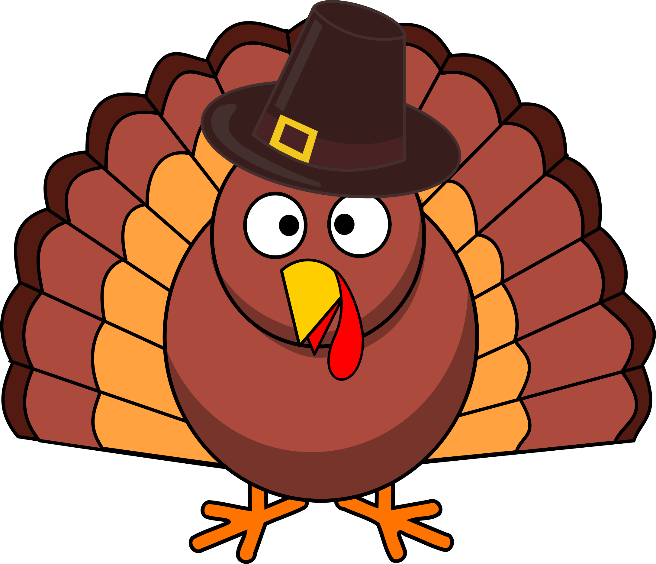 